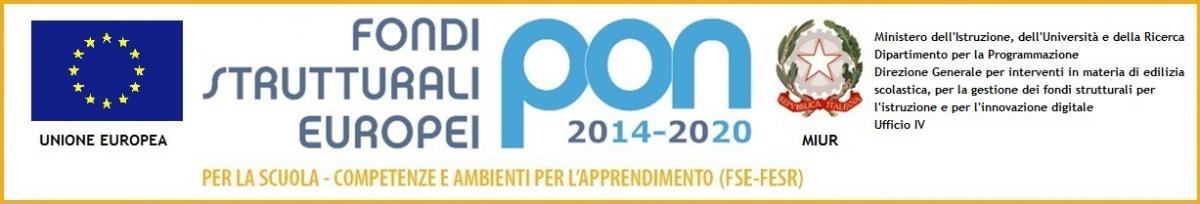 Istituto Comprensivo Statale “Falcone-Cascino”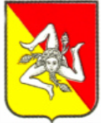 Scuola dell’Infanzia, Primaria e Secondaria di Primo Grado ad Indirizzo MusicaleVia Generale Ciancio, 15 – 94015 Piazza ArmerinaCodice Fiscale: 91057560863 - TEL.: 0935682023 – Codice Univoco: UFHTLCe-mail: enic82600r@istruzione.it – PEC: enic82600r@pec.istruzione.itsito web: www.comprensivofalconecascino.edu.it Al Dirigente Scolasticodell’Istituto Comprensivo “Falcone-Cascino”PIAZZA ARMERINA (EN)ALLEGATO ADomanda di partecipazione alla selezione avente per oggetto l’individuazione, mediante procedura comparativa dei curricula, di docenti esperti per l’attuazione delle azioni per il potenziamento delle competenze base in chiave innovativa, a supporto dell’offerta. Asse I – Istruzione – Fondo Sociale Europeo (FSE). Obiettivo specifico 10.2. – Miglioramento delle competenze chiave degli allievi, anche mediante il supporto dello sviluppo delle capacità di docenti formatori e staff. Azione 10.2.1 – Azioni specifiche per la scuola dell’infanzia (linguaggi e multimedialità – espressione creativa, espressività corporea) - Codice progetto 10.2.1 A-FSEPON-SI-2017- 417 “Crescere insieme”.Il/La sottoscritto/a ________________________________________________________________________nato/a a _________________________________________il___________________________  e residente a______________________________________________ in via/piazza________________________________________________ n. ____________,C.F. __________________________________________________ tel. ________________e-mail _________________________________________,in servizio come ______________________________________________________________, presso _______________________________________________CHIEDEdi partecipare alla selezione in qualità di docente ESPERTO, per il seguente progetto “Crescere insieme”; CODICE 10.2.1A-FSEPON-SI-2017-417, per uno dei seguenti moduli formativi:  Dentro ed intorno all'arte (30 ore).  Emozioni e colori (30 ore). Un amico in più (30 ore).A tal fine, valendosi delle disposizioni di cui all'articolo 46 del DPR 28 dicembre 2000 n. 445, consapevole delle sanzioni stabilite per le false attestazioni e mendaci dichiarazioni, previste dal Codice Penale e dalle Leggi speciali in materia:DICHIARAsotto la personale responsabilità di:essere in possesso della cittadinanza italiana o di uno degli Stati membri dell’Unione europea; - godere dei diritti civili e politici; non aver riportato condanne penali e non essere destinatario di provvedimenti che riguardano l’applicazione di misure di prevenzione, di decisioni civili e di provvedimenti amministrativi iscritti nel casellario giudiziale;essere a conoscenza di non essere sottoposto a procedimenti penali; essere in possesso dei requisiti essenziali previsti dall’art. 2 del presente avviso;aver preso visione dell’Avviso e di approvarne senza riserva ogni contenuto.Alla presente istanza allega:curriculum vitae in formato europeo, debitamente firmato;progetto formativo relativo al modulo scelto;elenco dei titoli valutabili come da tabella dei criteri;fotocopia del documento di identità in corso di validità;TRATTAMENTO DEI DATIIl/la sottoscritto/a con la presente, ai sensi degli articoli 13 e 23 del D.Lgs. 196/2003 (di seguito indicato come “Codice Privacy”) e successive modificazioni ed integrazioni,AUTORIZZAL’Istituto Comprensivo “Falcone- Cascino” di Piazza Armerina al trattamento, anche con l’ausilio di mezzi informatici e telematici, dei dati personali forniti dal sottoscritto; prende inoltre atto che, ai sensi del “Codice Privacy”, titolare del trattamento dei dati è l’Istituto sopra citato e che il sottoscritto potrà esercitare, in qualunque momento, tutti i diritti di accesso ai propri dati personali previsti dall’art. 7 del “Codice Privacy” (ivi inclusi, a titolo esemplificativo e non esaustivo, il diritto di ottenere la conferma dell’esistenza degli stessi, conoscerne il contenuto e le finalità e modalità di trattamento, verificarne l’esattezza, richiedere eventuali integrazioni, modifiche e/o la cancellazione, nonché l’opposizione al trattamento degli stessi).Luogo e data ________________________                                  Firma _____________________________